PATVIRTINTA Molėtų rajono savivaldybės tarybos2023 m. kovo   d. sprendimu Nr.UŽDAROJI AKCINĖ BENDROVĖ MOLĖTŲ AUTOBUSŲ PARKAS2022 METŲ VEIKLOS ATASKAITA1. Bendra informacija apie įmonęUAB Molėtų autobusų parko veiklos ataskaita pateikta už laikotarpį nuo 2022 m. sausio 1 d. iki 2022 m. gruodžio 31 d.2. Įmonės veiklos apibūdinimas	UAB Molėtų autobusų parko pagrindinė veiklos sritis - keleivių vežimas autobusais vietinio reguliaraus susisiekimo kelių transporto maršrutais bei specialiaisiais ir užsakomaisiais reisais. Bendrovė savo veiklą grindžia Lietuvos Respublikos įstatymais, Vyriausybės nutarimais, Susisiekimo ministro įsakymais, Lietuvos transporto saugos administracijos prie Susisiekimo ministerijos nutarimais, Molėtų rajono savivaldybės tarybos nutarimais, Bendrovės nuostatais ir kitais teisės aktais.	UAB Molėtų autobusų parkas užregistruota kaip juridinis asmuo, turintis komercinį – ūkinį, finansinį, organizacinį ir teisinį savarankiškumą. Įmonės steigimą, likvidavimą, reorganizavimą ir kitą veiklą, santykius su akcininkais ir kreditoriais reglamentuoja Lietuvos Respublikos civilinis kodeksas.	2022 m. komercinė ir ūkinė veikla buvo vykdoma turint visas reikalingas licencijas: Molėtų rajono savivaldybės administracijos išduotą Kelių transporto veiklos licenciją vežti keleivius vietinio susisiekimo maršrutais ir Lietuvos transporto saugos administracijos prie Susisiekimo ministerijos išduotą Kelių transporto veiklos licenciją vežti keleivius tolimojo susisiekimo maršrutais Lietuvos Respublikos teritorijoje. Visiems autobusams, kuriais Bendrovė 2022 m. vežė keleivius, ji turėjo minėtų institucijų išduotas licencijų korteles arba licencijų kopijas. Taip pat bendrovės direktorius turi Valstybinės kelių transporto inspekcijos prie Susisiekimo ministerijos 2012 m. išduotą profesinės kompetencijos pažymėjimą, patvirtinantį, kad jis išlaikė keleivių vežimo kelių transportu profesinės kompetencijos egzaminą. Šis pažymėjimas suteikia teisę direktoriui vadovauti licencijuojamai keleivių vežimo vietiniais ir tolimojo susisiekimo maršrutais veiklai, tai yra būtina sąlyga.	Bendrovės veikla kasmet yra audituojama nepriklausomos audito įmonės.	Bendrovė yra Lietuvos nacionalinės vežėjų asociacijos „Linava“ narė ir dalyvauja jos veikloje.	UAB Molėtų autobusų parkas neturi dukterinių įmonių, filialų. Bendrovės finansiniais metais yra laikomi kalendoriniai metai. Bendrovė turi savo antspaudą, kurį naudoja savo nuožiūra, atsiskaitomąsias sąskaitas.	Viešasis transportas atlieka ir socialinę funkciją, sudarant bent minimalią galimybę žmonėms nuvykti į darbą, mokymo ar gydymo įstaigas, taip pat užtikrinti susisiekimą tarp atskirų gyvenviečių visiems rajono gyventojams. Pagrindiniai Bendrovės klientai yra moksleiviai, mažas ir vidutines pajamas gaunantys gyventojai bei socialiai remtini asmenys.	Be to, transporto lengvatų įstatymas suteikia galimybę kai kuriems piliečiams viešuoju keleiviniu kelių transportu važiuoti nemokamai arba su 80 ar 50 proc. nuolaida. Taip pat galima akcentuoti, kad keleivinis transportas padeda spręsti vieną uždavinį – kuo geriau patenkinti ūkio ir gyventojų poreikius.	UAB Molėtų autobusų parkas yra vienintelis vežėjas Molėtų rajone vežantis keleivius vietinio (priemiestinio) susisiekimo maršrutais, vykdant viešųjų paslaugų teikimo sutartį su Molėtų rajono savivaldybės administracija.	Keleivių vežimas autobusais vietinio reguliaraus susisiekimo kelių transporto maršrutais tai veikla, kai keleiviai vežami nustatytu dažnumu ir kelionės metu paimami ir išleidžiami tam tikslui nustatytose stotelėse, laikantis patvirtintų tvarkaraščių ir tarifų. Taip pat vežame užsakomaisiais reisais, kai iš anksto sudarytos keleivių grupės yra nuvežamos į tam tikrą vietą ir parvežamos, bei specialiais reisais, kai vežamos keleivių grupės (darbininkų – į darbovietes ir iš jų, moksleivių – į mokyklas ir iš jų ir pan.).	Didžiąją Bendrovės teikiamų paslaugų rinką sudaro Molėtų miesto ir rajono gyventojai. 	UAB Molėtų autobusų parko pagrindiniai tikslai yra atsižvelgiant į Molėtų rajono gyventojų, esamų ir potencialių klientų poreikius ir lūkesčius, besikeičiančią ekonominę, socialinę aplinką teikti profesionalias ir kokybiškas keleivių vežimo paslaugas, nuolat investuoti į paslaugų plėtros galimybes bei darbuotojų darbo kokybės gerinimą, taupiai ir racionaliai naudojant įmonės lėšas, gauti pelną ir kaupti finansinius resursus.	Įmonėje atliekamos šios funkcijos ir įsipareigojimai: 	- autobusų viešojo transporto organizavimas; 	- maršrutų nustatymas ir eismo tvarkaraščių sudarymas;	- bilietų pardavimas ir kontrolės organizavimas iki birželio 1 d;	- autobusų stoties veiklos organizavimas ;- bendrovės darbuotojų atsakomybės už teikiamų paslaugų kokybę ugdymas.Veiklos ataskaitoje nagrinėjama bendrovės veikla, finansinė būklė, bendrieji veiklos rezultatai  jų detalizavimas, problemos ir tikslai.3. Finansinių ir nefinansinių veiklos rezultatų analizė	Pagrindinės Bendrovės veiklos pajamos gaunamos iš keleivių vežimo visais maršrutais (vietinio susisiekimo, specialiaisiais ir užsakomaisiais maršrutais). Tai sudaro apie 94 proc. visų įmonės pajamų. Nuostolius, susidarančius vietinio susisiekimo maršrutuose, kompensuoja Molėtų rajono savivaldybė. Bendrovės bendrosios pajamos 2022 metais – 640,4 tūkst. Eur. Pajamos už keleivių bilietus priemiesčio maršrutuose - 10,6 tūkst. Eur, ir mokinių vežimą – 42,3 tūkst. Eur per š. m. sausio- gegužės mėn., autobusų užsakymų pajamos – 33 tūkst. Eur, spec. reisų pajamos – 184,20 tūkst. Eur, autobusų stoties segmento pajamos – 23,2 tūkst. Eur, kitos pajamos – 6,9 tūkst. Eur, savivaldybės dotacija nuostoliams padengti – 328,1 tūkst. Eur. Bendros pajamos lyginant su 2021 m. padidėjo 186,9 tūkst. eurų.	Pajamų analizė pateikiama 1 lentelėje.	Sąnaudos lyginant su 2021 m. padidėjo 177,6 tūkst. eurų. Ženklų sąnaudų padidėjimą lėmė darbo užmokesčio ir kuro sąnaudų padidėjimas. Sąnaudos darbo užmokesčiui padidėjo 30 proc., o vieno litro dyzelino kaina lyginant su 2021 metais vidutiniškai padidėjo 0,46 Eur. Sąnaudų analizė pateikiama 3 lentelėje. 	Bendrovės gautos dotacijos detalizuojamos 2 lentelėje.	Autobusų stoties pajamos ir sąnaudos analizuojamos 4 lentelėje.	Bendrovės turtas detalizuojamas 5 lentelėje.Pajamos.2021 – 2022 PAJAMŲ ANALIZĖ1 lentelėtūkst. EurKompensacijos.KOMPENSACIJOS 2021 – 2022 METAIS2 lentelėtūkst. EurSąnaudos. 2021 – 2022 m. SĄNAUDŲ STRUKTŪRA IR ANALIZĖ3 lentelėtūkst. EurĮmonėje išskirti du pagrindiniai segmentai:Keleivių vežimas;Autobusų stoties veikla.Kitos veiklos pajamos ir sąnaudos  nereikšmingos ir segmentams nepriskirtos.MOLĖTŲ AUTOBUSŲ STOTIESPAJAMOS-SĄNAUDOS 2021 - 2022 M.4 lentelėtūkst. EurAutobusų stoties finansinis rezultatas yra neigiamas ir lyginant su 2021 metais padidėjo dėl išlaidų darbo užmokesčiui padidėjimo. Bendrovės įstatinis kapitalas ataskaitinių metų pabaigoje sudarė – 291308,64 Eur, padalintas į 10059 paprastąsias vardines 28,96 Eur nominalios vertės akcijas. Bendrovės įstatinis kapitalas ir akcijų skaičius per ataskaitinius metus nesikeitė.Turtas.BENDROVĖS TURTAS 2022-12-315 lentelėEur4. Aplinka ir personalo klausimai	2022 metų gruodžio 31 d. įmonėje dirbo – 30 darbuotojai, administracijoje – 4, garažo  padalinyje – 5, autobusų stoties padalinyje – 21, iš jų 17 autobusų vairuotojų –  konduktorių. Bendrovėje keturi darbuotojai dirbo ne visą darbo dieną.   Per 2022 metus  iš darbo buvo atleisti 4 darbuotojai ir du priimti. Darbuotojų amžiaus vidurkis – apie 60 metai. Įmonėje dirba 8 pensinio  amžiaus darbuotojai, iš jų 3 vairuotojai – konduktoriai.Bendrovės darbuotojų vidutinis darbo užmokestis – 1207 Eur (2021 m. - 925 Eur), iš jų autobusų vairuotojų – konduktorių – 1157 Eur (2021 m. - 917 Eur). 2022 metais Bendrovė eksploatavo 23 autobusus, kurių amžiaus vidurkis apie 20 metų. Naujausias eksploatuojamas autobusas yra 2013 metų gamybos VW CRAFTER, o seniausias autobusas Mercedes  Benz  O 408 - 1991 metų. 2022 metais Bendrovė įsigijo vieną 20 sėdimų vietų mikroautobusą Mercedes Benz Sprinter 516 CDI. 2022 metais vienas neeksploatuojamas autobusas buvo nurašytas ir parduotas.	Bendrovės autobusai aptarnavo vietinio susisiekimo ir du specialiuosius  maršrutus. Maršrutus ir maršrutų trasas  metų eigoje koregavome pagal keleivių pageidavimus ir keleivių srautus. Bendra metinė visų autobusų rida 527 tūkst. km (lyginant su 2021 m., padidėjo 143 tūkst. km). Rida reikšmingai padidėjo dėl  specialaus reiso į Vilnių, kuriuo vežėme UAB „Teltonika EMS‘‘ darbuotojus į darbą ir 2022 metais nebuvo nutraukiami vietinio susisiekimo maršrutai  dėl karantino.	Didžiausią įtaką keleivių vežimų apimčiai ir struktūrai turi Molėtų rajono gyventojų skaičius, ekonomikos vystymasis, žmonių gyvenimo materialinis ir kultūrinis lygis, turizmo augimas, geografinė padėtis, ekonominių ir kultūros centrų bei kito transporto tinklo išsidėstymas, keleivių aptarnavimo kultūra, tarifai bei kiti faktoriai. Keleivių srauto intensyvumas yra vienas iš pagrindinių parametrų, kuris lemia maršrutų skaičių. Galimybės pervežti didesnį keleivių skaičių pastebimai viršija poreikius. Šiuo laikotarpiu maršrutuose autobusai važiuoja pustuščiai. Dėl šios priežasties, taupant sąnaudas kurui ir kitas eksploatacines išlaidas, vietinio susisiekimo maršrutams aptarnauti naudojami 15-28 sėdimų vietų autobusai. 	Rajono ekonominė būklė turi didelės įtakos mūsų įmonės veiklai. Nuo to, kaip ir kokiu režimu (pilnu ar daliniu) dirba rajono ir miesto įmonės, įstaigos ir mokyklos – priklauso mūsų darbas ir pajamos. Neigiamai mūsų darbą įtakoja mažėjantis rajono gyventojų skaičius.  Sezoniškumas taip pat turi įtakos mūsų veiklai. Vasarą, mokinių atostogų metu,  esame priversti mažinti aptarnaujamų maršrutų skaičių ir reisų važiavimo dažnumą.  Nuo to dalinai nukenčia kaimo vietovių gyventojai, ypač senyvo amžiaus ir socialiai remtini žmonės, nes dėl mažo keleivių srauto jų poreikiai tenkinami minimaliai.Bendrovėje yra autobusų remontui ir techniniam aptarnavimui minimalius reikalavimus atitinkanti gamybinė bazė. Bendrovėje atliekama didžioji dalis bendrovei priklausančių autobusų ir lengvųjų automobilių techninio aptarnavimo ir remonto darbų, nes tai leidžia taupyti įmonės lėšas. Techninės apžiūros autobusams atliekamos kas 6 mėn., vairuotojų darbo ir poilsio laikas fiksuojamas tachografais, kurių patikra atliekama kas du metai, tokiu pat dažnumu atliekamos ir greičio ribotuvų patikros, transporto priemonės draudžiamos privalomuoju transporto priemonių valdytojų civilinės atsakomybės draudimu. Remontas vykdomas operatyviai – tai rodo ir labai geras reisų įvykdymas.	Be pagrindinės veiklos Bendrovė užsiima šiomis veiklomis: autobusų nuoma, bagažo ir siuntų priėmimu - išdavimu ir saugojimu, nuomoja patalpas komercinei veiklai, teritorijos asfaltuotą aikštelę transporto priemonių laikymui.5. Darbų sauga ir eismo saugumas2022 metais  nelaimingų atsitikimų darbe ir įskaitinių autoįvykių dėl bendrovės darbuotojų kaltės nebuvo.6. Ekologiniai veiksniai.Bendrovės gamybinių teršalų pobūdį ir kiekius lemia transporto priemonės, kurios naudoja  dyzelinį kurą, jų aptarnavimo ir remonto darbai. Autobusų aptarnavimo ir remonto technologinio proceso metu susidariusios pavojingos ir nepavojingos atliekos yra surenkamos, registruojamos ir priduodamos atliekų tvarkytojams pagal „Atliekų tvarkymo taisyklių“ patvirtintų Lietuvos Respublikos aplinkos ministro 1999 m. liepos 14 d. įsakymu Nr.217 reikalavimus. Atliekų sąrašą sudarė variklių, pavarų dėžių alyva, tepalo, kuro, oro filtrai,  užterštos pavojingomis medžiagomis pašluostės, švino akumuliatoriai, naudotos padangos. Atliekų tvarkytojams taip pat priduodami nebenaudojami kompiuteriai, elektros ir elektroninė įranga, liuminescencinės lempos. Baudų už aplinkos teršimą įmonė nemokėjo. Už 2022m. priskaičiavome ir sumokėjome 1159 Eur taršos mokestį iš mobilių taršos šaltinių.7. Veiklos planai ir prognozės7.1. Pajamų didinimo galimybėsBendrovės pajamos yra siejamos su keleivių skaičiumi. Daugiausia įmonės paslaugomis naudojasi moksleiviai ir vyresnio bei vidutinio amžiaus žmonės. Mažiau įmonės teikiamomis paslaugomis naudojasi didesnes nei vidutines pajamas gaunantys asmenys, naudojantys asmeninius automobilius arba darbovietei priklausančias transporto priemones.  Priemiestiniai maršrutai Molėtų rajone pritaikyti moksleiviams vežti  į švietimo įstaigas bei užtikrinti kaimo žmonių bent minimalų susisiekimą su  seniūnija ar rajono centru. 2022 04 28 Molėtų rajono savivaldybės sprendimu Nr. B1-94 „Dėl nemokamo keleivių vežimo  vietinio reguliaraus  susisiekimo autobusų maršrutais Molėtų rajone nustatymo“  nuo birželio mėn. 01 dienos visi keleiviai vežami nemokamai ( su 100 proc. nuolaida) . Vadovaujantis šiuo sprendimu visos sąnaudos patiriamos vykdant vietinio priemiestinio susisiekimo veiklą yra dotuojamos iš Molėtų rajono savivaldybės biudžeto lėšų. Didelis dėmesys ir 2023 metais bus skiriamas ieškant būdų didinti pajamas iš užsakomųjų ir specialiųjų reisų t. y., šių paslaugų viešinimas, paslaugų kokybės gerinimas, potencialių klientų paieška.  2022 m.  pajamos iš užsakomųjų ir specialiųjų reisų lyginant su 2021 metais pavyko padidinti 104 tūkst. eurų, dėka   specialiųjų reisų į UAB „ Teltonika EMS‘‘ Vilniuje dažnumo padidinimo , autobusų nuomos paslaugos išplėtimo ir  nuomos paslaugų kainos padidinimo. 7.2. Sąnaudų mažinimo grėsmėsSiekiant mažinti Bendrovės sąnaudas imamasi visų įmanomų priemonių eksploatacinių sąnaudų ir savikainos mažinimo strategijos: darbo našumo didinimas, ekonomiškesnių transporto priemonių parinkimas, griežta finansų ir išteklių naudojimo kontrolė.Žiūrint į perspektyvą reikalinga investicija į remonto bazės atnaujinimą. Išlikusi remonto įranga buvo pritaikyta senų  autobusų ir krovininių automobilių  remontui. Dabar autobusų parkas  įvairus. Šaltkalviams ir vairuotojams tenka mokytis, konsultuotis bei semtis patirties. Norint pašalinti autobusų, kuriuose  yra daug kompiuterinės įrangos, gedimus kartais tenka kreiptis į specializuotus servisus dėl diagnostikos ar remonto darbų. Privalome palaipsniui didinti ir atlyginimus, kad išlaikyti įmonėje dirbančius darbuotojus, nes darbuotojų atlyginimų vidurkis įmonėje pakankamai žemas. Vairuotojai turi būti pakankamos kvalifikacijos ir turėti darbinės patirties. Įmonėje eksploatuojami skirtingų markių ir modelių  autobusai. Taigi, bendrovės darbuotojai juos visus privalo gebėti ne tik vairuoti, bet ir prižiūrėti. Turintys tokios patirties darbuotojai galėtų sėkmingai dirbti bet kurioje kitoje keleivinio, krovininio transporto ar transporto remonto įmonėje. Šiuo metu autobusų vairuotojų labai trūksta ne tik mūsų rajone, bet ir daugelyje respublikos įmonių, kuriose atlyginimai gerokai didesni nei mūsų bendrovėje. Dabartiniu metu įmonei vairuotojų dar pakanka, bet žiūrint į perspektyvą grėsmė dėl vairuotojų stygiaus yra nemaža. Esu dėkingas dirbantiems darbuotojams už jų lojalumą bendrovei. Kita sąnaudų mažinimo kryptis – maršrutų skaičiaus ir dažnumo koregavimas. Tačiau maršrutų mažinimas turi ir neigiamas pasekmes: netiesioginės sąnaudos pasiskirsto kitiems maršrutams, didindamos jų nuostolius, o keleiviai praranda net minimalaus susisiekimo galimybę. Todėl nors maršrutai ir yra komerciškai nenaudingi, tačiau jie yra būtini visuomenės daliai, kuriai tai yra vienintelė susisiekimo priemonė ir jų nutraukti negalime.Taip pat negalime sumažinti nuo mūsų nepriklausančių sąnaudų (elektros, kuro, atsarginių dalių, paslaugų kainos). Ataskaitiniu laikotarpiu šios kainos išaugo ženkliai.Vis didėjantys reikalavimai autobusų techninei būklei, reikalaujantis didelių investicijų, senstantis autobusų parkas, nuolat mažėjantis mokinių, važiuojančių į  mokyklas autobusais skaičius, gyventojų skaičiaus rajone mažėjimas, atsarginių dalių ir medžiagų kainų kilimas, vis didėjanti minimali mėnesinė alga – visa tai apsprendžia įmonės veiklos rezultatą. Su turimu transporto priemonių parku bendrovė vykdė savo įsipareigojimus rajono  gyventojams, mokykloms.8. Bendrovei nustatytų tikslų įgyvendinimas ir veiklos kryptys 2023 metaisBendrovei nustatyti tikslai ir jų įgyvendinimas:1. Ūkinės - finansinės veiklos nuostolis ne didesnis kaip 15,0 tūkst. Eur. Tikslas įgyvendintas -  Bendrovės ataskaitinių metų veiklos rezultatas – nuostolis 4307 eurų. Siekėme teigiamo rezultato, tačiau dėl reikšmingai padidėjusių sąnaudų darbo užmokesčiui ( nuo 2022  01 01 padidėjo MMA iki 730 Eur. buvo 642 Eur., 3 darbuotojams išmokėtos išeitinės kompensacijos), kurui, elektros energijai, atsarginėms dalims pasiekti nepavyko.2. Įsigyti du 16–29 sėdimų vietų naudoti autobusai. Tikslas įgyvendintas dalinai – įsigytas vienas 20 sėdimų vietų autobusas Mercedes Benz Sprinter 516 CDI, 2011 m. Antro autobuso nepavyko įsigyti dėl pasiūlos rinkoje trūkumo, kuri atitiktų Bendrovės finansines galimybes ir autobuso (naudoto) techninę būklę. 3. Viešinti informaciją apie Bendrovės veiklą, siekiant plėsti paslaugų apimtis ir kokybę. Palaipsniui atnaujinant autobusų parką paslaugų kokybė gerėja, informacija apie veiklą pateikiama, autobusų nuomos paslaugos pajamos lyginant su 2021 metais padidėjo 91,7 procentų. Esant sudėtingai ekonominei situacijai šalyje prognozuoti yra gana sudėtinga. Svarbiausias UAB Molėtų autobusų parko ir mano, kaip vadovo uždavinys išlieka užtikrinti Molėtų rajono ir į Molėtų rajoną atvykstančių žmonių galimybę naudotis kokybiškomis visuomeninio transporto paslaugomis. Norint teikti kokybiškesnes paslaugas reikia atnaujinti autobusus, o bendrovės lėšos yra ribotos. Todėl reikalinga rajono savivaldybės investicija autobusų parko atnaujinimui.  Ir toliau aktyviai bendradarbiausime su Molėtų rajono mokyklomis ir gyventojais, siekdami gerinti kelių transporto vietinio reguliaraus susisiekimo maršrutų tinklą ir maksimaliai pritaikyti jį žmonių poreikiams. Didelį dėmesį ir toliau skirsime užsakomųjų reisų apimties išlaikymui, palaikydami glaudžius ryšius su potencialiais užsakomųjų reisų užsakovais, taikysime lanksčią užsakomųjų reisų paslaugos kainų sistemą, viešinsime šias paslaugas, ieškosime naujų potencialių užsakovų. Tačiau šios paslaugos plėtojimą riboja autobusų amžius, klientai savo kelionėms renkasi naujesnius, komfortiškesnius autobusus. Teiksime lengvųjų automobilių nuomos su vairuotoju paslaugas.UAB Molėtų autobusų parkas ir ateinančiais finansiniais metais sieks  efektyviai vykdyti keleivių vežimo politiką, siekiant savo paslaugos kokybe užtikrinti didesnį keleivių norą važiuoti bendrovės autobusais. Savo veiklą ir toliau vykdysime gerbdami keleivius, klientus, partnerius, valstybę ir jos įstatymus. Atsižvelgiant į eilės metų pajamų kitimo tendencijas, besiklostančią situaciją dėl tebevykstančio karo ir dėl to kylančias pasekmes, prognozuojama, kad 2023 metais bendrovės pajamos turėtų išlikti panašios kaip ir 2022 metais. Prognozuojama, kad sąnaudos dėl pakankamai aukštų kuro, elektros energijos, atsarginių detalių kainų,  padidėjusios MMA 2023 metais bus didesnės negu 2022 metais.Tolimesnėje veikloje bendrovė numačiusi šias veiklos kryptis: -    teikiamų paslaugų tinklo išlaikymas, koregavimas pagal poreikius; paslaugų viešinimas ir kokybės didinimas – atsižvelgiant į keleivių poreikius ir materialinius išteklius, bus siekiama didinti paslaugų kokybę ir taip užtikrinti optimalų paslaugų kokybės lygį Bendrovės keleiviams. Tęsime autobusų parko atnaujinimą, planuojama 2023 metais įsigyti du 16 - 29 sėdimų vietų autobusus ir vieną  7-9 vietų lengvąjį automobilį .  Paslaugų kokybės didinimas yra svarbus aspektas siekiant kokybiškų viešojo transporto paslaugų Molėtų rajone; keleivių vežimo reguliariais vietinio susisiekimo maršrutais bei užsakomaisiais reisais veiklos organizavimas atsižvelgiant į situaciją rinkoje; kurti teigiamą bendrovės įvaizdį visuomenėje;atsižvelgdami į  turimas lėšas, palaipsniui atnaujinti gamybinę bazę, kad būtų užtikrinta tinkama ir saugi pastatų ir mechanizmų eksploatacija, sudaryti šiek tiek geresnes darbo sąlygas dirbantiesiems ir teikti kokybiškesnes paslaugas keleiviams;teikti mašinų stovėjimo aikštelės ir patalpų nuomos paslaugas;organizuoti kitus būtinus darbus reikalingus bendrovės ritmingam ir saugiam darbui.Laikinai einantis direktorius pareigas				Alvidas MickevičiusPavadinimasUAB Molėtų autobusų parkasTeisinė formaUždaroji akcinė bendrovėRegistravimo data ir vieta1991 m. gruodžio 31 d.Registravimo pažymėjimo numeris064863Įmonės registro kodas167520735PVM mokėtojo kodasLT675207314Bendrovės steigėjasMolėtų rajono savivaldybės tarybaĮstatinio kapitalo dydis291308,64 EurBendrovės direktoriusAlvidas Mickevičius -  pagrindinės pareigos.Buveinės adresasVilniaus g. 101, 33112 MolėtaiTelefono numeris(8 383) 51771Fakso numeris(8 383) 51771Elektroninio pašto adresasmoletuap@gmail.comĮmonės logotipas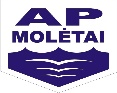 Interneto svetainės adresaswww.moletuautobusai.ltJuridinių asmenų registro tvarkytojaValstybės įmonė Registrų centrasPajamos2022 m.tūkst. Eur2021 m.tūkst. EurPadidėjimas(+), sumažėjjmas (-)Už keleivių bilietus10,620,0-9.4Autobusų užsakymų pajamos33.08,8+24.2Specialaus reiso (UAB „Teltonika EMS‘‘ pajamos70.112,1+58Specialaus reiso  (UAB „Intersurgical“)pajamos114.192,4+21.7VISO:227.8133,30+94.5Už Molėtų rajono mokinių vežimą38,836,1+2.7Už Alantos technologijos ir verslo mokyklos mokinių vežimą3,52,2+1.3VISO:42,338,3+4Molėtų r. savivaldybės socialinės paramos skyrius (lengvatų kompensavimas)3,47,1-3.7VISO:3,47,1-3.7Viso už pervežimo paslaugas273,5178,70+94.8Dotacija padengti nuostoliams, susidariusiems dėl visuomenei būtinų paslaugų teikimo328, 1245,5+82.6Iš viso už pervežimo paslaugas601,6424,20+177.4Aikštelės, patalpų nuoma8,7+8.7Autobusų stoties segmento pajamos23,221,9+1.3Kitos pajamos6,97,4-0.5Iš viso pajamų640,4453,5+186.9Kompensacijos2022 m.2021 m.Padidėjimas (+), Sumažėjjmas (-)1. Negautų pajamų, susijusių su transporto lengvatų taikymu, kompensavimas3,47,1-3.72. Dotacija padengti nuostoliams, susidariusiems dėl visuomenei būtinų paslaugų teikimo328,1245,5+82.6VISO:331,5252,678.9Sąnaudos2022 m.2021 m.Padidėjimas (+),Sumažėjimas (-)Darbo užmokestis408,8317,9+90.9Sodra7,26,7+0.5Kuras135,565,9+69.6Atsarginės dalys116,7+4.30Medžiagos3,22,4+0.8Padangos4,42+2.4Mažavertis turtas0,81,1-0.3Nusidėvėjimas27,627+0.6Mokesčiai4,94+0.9Mokamos paslaugos ir kt.  išlaidos16,515,3+1.2Kanceliarinės ir kitos prekės1,51,3+0.2Ryšio išlaidos0,90,90Elektra11,28,1+3.1Vanduo0,70,6+0.1Autobusų privalomas draudimas TA4,70+4.7Seminaras, spauda 0,20+0.2Remonto išlaidos43,3+0.7Apsaugos išlaidos0,30,2+0.1Kasos aparatų priež.ir aptarnavimas0,81,4-0.6Įvažiavimų ir siuntų išlaidos0,1-0.1Stoties remonto išlaidos1,7-1.7Iš viso išlaidos644,2466,6+177.60Iš jų:Tiesioginės sąnaudos424,1264+160.10Iš jų darbo užmokestis ir priskaitymai sodrai233,9159,8+74.10Netiesioginės sąnaudos61,453,5+7.9Iš jų darbo užmokestis ir priskaitymai sodrai53,848,5+5.3Veiklos sąnaudos117,1115,9+1.2Iš jų darbo užmokestis ir priskaitymai sodrai97,899,4-1.6Autobusų stoties segmento sąnaudos41,633,2+8.4Iš jų darbo užmokestis ir priskaitymai sodrai23,316,9+6.4Kitos  sąnaudos0,63,5-2.92022 m.2021 m.Pajamos: autobusų įvažiavimai ir informacijos  stotelėse priežiūra16,517,3Patalpų  nuoma0.93,1Siuntos, bagažas, higienos paslaugos9,41,4Stoties aikštelės nuoma1.5Viso:28,321,8Sąnaudos:Darbo užmokestis ir įmokos Sodrai23.716,9Nusidėvėjimas4.34,3Siuntų ir įvažiavimų sąnaudos6,74,3Kanceliarinės ir kitos prekės10,7Mažavertis inventorius0.50,4Remonto išlaidos1,7Medžiagos0,10,3Apsaugos išlaidos0,2 Elektra, vanduo5.14,6Viso:41,633,2Rezultatas-13,3-11,4Įsigijimo savikaina 2022.12.31Sukaupta nusidėvėjimoLikutinė vertė 2022.12.31.Pastatai24596615744088526Transporto priemonės30213425831843816Kitas ilgalaikis turtas27606240803526Viso:575706439838135868Trumpalaikis turtas viso:166236